高雄榮總先天性結構性心臟病醫學中心醫療講座暨病友會~誠摯邀約~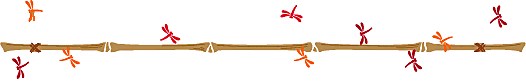 時    間：2021年10月23日(星期六)上午8點30分。    線上報名QRcode:地    點：高雄榮民總醫院急診大樓六樓(第五會議室)。 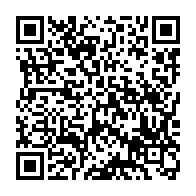 報名方式：電話07-3422121分機 75020，梅雯小姐。報名時間：即日起皆可報名。主辦單位：高雄榮民總醫院兒童醫學部。協辦單位：社團法人中華民國肺動脈高血壓關心協會。活動內容：  =============================================================報 名 回 條時  間內  容主  講  人08：30~09：00報到09：00~09：10致詞長官/貴賓/鄭名芳部長醫學講座主持人謝凱生教授09：10~09：30新冠肺炎啟示錄兒醫部/鄭名芳部長09：30~09：45中心特殊病例介紹兒醫部/翁根本主任09：45~10：05先天性心臟病檢查治療的最新進展兒醫部/林竹川主任10：05~10：30兒童心臟病的交流問答翁根本/林竹川/潘俊彥/黃大誠主任10：30~10：40休息10：40~11：00肺動脈高血壓治療新趨勢重症醫學部/黃偉春主任11：00~11：30病友故事分享鄭錦昌理事長/許錫松理事長11：30~11：40頒獎謝凱生教授11：40~12：30合影留念全體姓名：___________生日：___年___月___日身份證字號：____________連絡電話：________________
連絡電話：________________通訊地址：______________________________________________________通訊地址：______________________________________________________通訊地址：______________________________________________________身分：□病童□家長□其他____姓名：___________生日：___年___月___日身份證字號：____________身分：□病童□家長□其他____姓名：___________生日：___年___月___日身份證字號：____________身分：□病童□家長□其他____